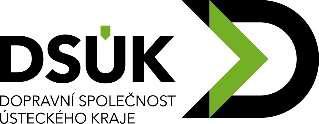 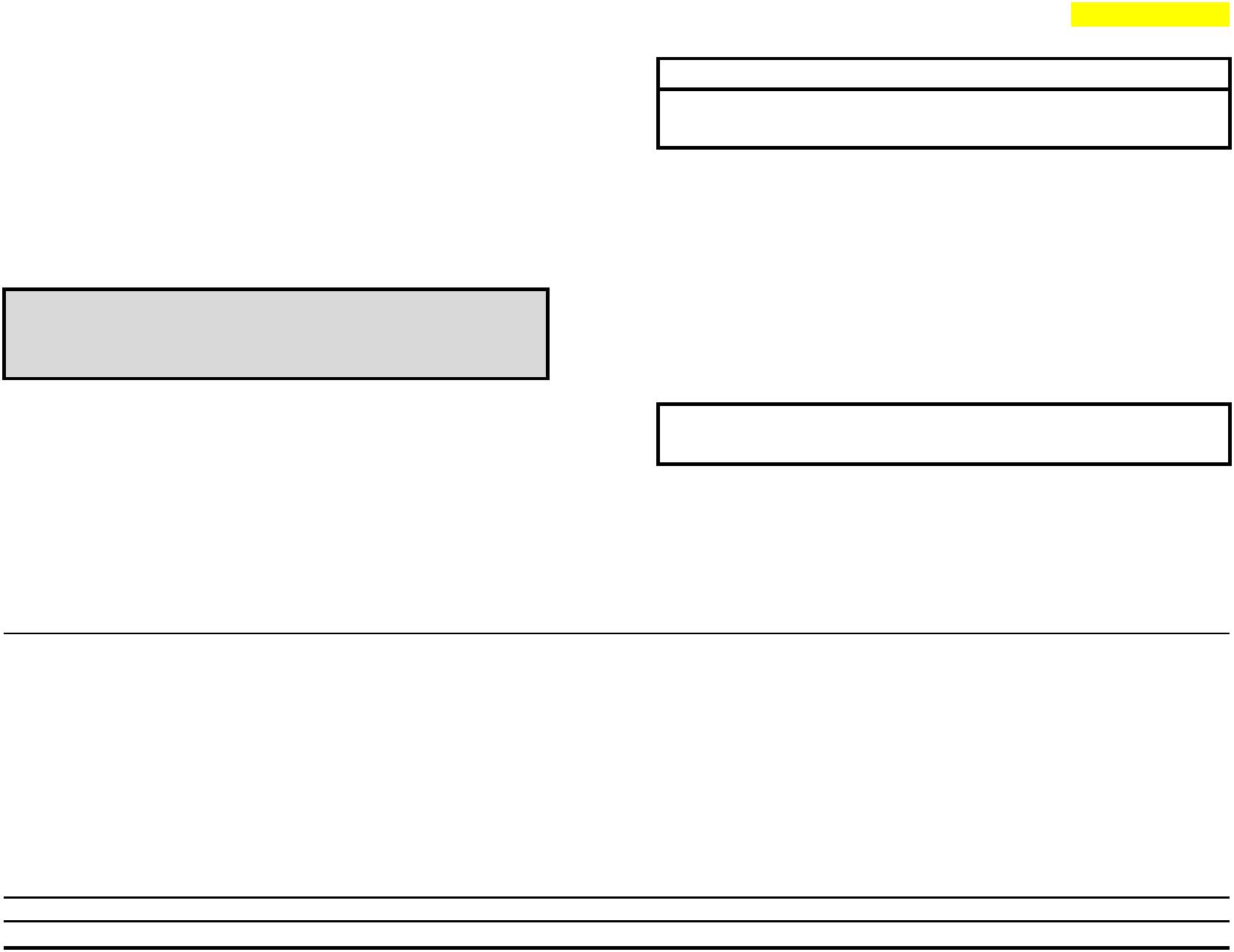 Společnost je zapsaná v obchodním rejstříku vedeném Krajským soudem v Ústí nad Labem, spisová značka Pr, vložka 1129Smluvní podmínky - další ujednáníPředmět smlouvyTouto smlouvou se prodávající zavazuje předat, za podmínek a v množství v této objednávce - kupní smlouvě (dále jen "smlouva") sjednaných a v běžné jakosti a kvalitě, kupujícímu zboží spolu se všemi doklady, které se ke zboží vztahují a převést zboží do vlastnictví kupujícího.Kupující se zavazuje, za podmínek sjednaných ve smlouvě, zboží převzít a zaplatit za něj sjednanou kupní cenu.Kupující upozorňuje dodavatele, že přejímka zboží může být realizována pouze v pracovní dny, nejpozději do 14.00 hodin. O přesném termínu dodání zboží bude prodávající informovat kupujícího min. 2 pracovní dny předem.Kupní cena a platební podmínkyKupní cena je sjednána jako cena nejvýše přípustná, kterou nelze překročit. Její úprava je možná pouze při změně zákonné sazby DPH.Faktura musí kromě zákonných náležitostí obsahovat evidenční číslo této smlouvy, vyčíslení ceny zboží bez DPH, s DPH a celkovou cenu zboží vč. DPH.Kupní cena se považuje za uhrazenou okamžikem odepsání fakturované kupní ceny z bankovního účtu kupujícího. Prodávající je oprávněn požadovat po kupujícím za prodlení s úhradou řádně vystavené a dodané faktury zákonný úrok z prodlení ve výši dle nařízení vlády č. 351/2013 Sb. počítaný z neuhrazené částky kupní ceny včetně DPH.Kupující je oprávněn před uplynutím lhůty splatnosti faktury vrátit bez zaplacení fakturu, která neobsahuje náležitosti stanovené touto smlouvou nebo budou-li tyto údaje uvedeny chybně. Prodávající je povinen podle povahy nesprávnosti fakturu opravit nebo nově vyhotovit. V takovém případě není kupující v prodlení se zaplacením ceny zboží. Okamžikem doručení náležitě doplněné či opravené faktury začne běžet nová lhůta splatnosti faktury v délce 30 kalendářních dnů.Pokud kupující uplatní právní nárok na odstranění vady zboží ve lhůtě splatnosti faktury, není kupující povinen až do odstranění vady zboží (dodání náhradního zboží) uhradit cenu zboží. Okamžikem předání náhradního zboží za zboží po odstranění vady kupujícímu začne běžet nová lhůta splatnosti faktury v délce 30 kalendářních dnů. O předání náhradního zboží za zboží vadné bude vyhotoven dodací list.Na fakturovanou částku je kupující v souladu s ustanovením § 1982 občanského zákoníku oprávněn jednostranně započíst jakékoliv splatné peněžité pohledávky vůči prodávajícímu. Prodávající oprávněn započíst svou pohledávku za kupujícím na svůj dluh vůči kupujícímu pouze po vzájemné dohodě s kupujícím.V případě, že prodávající bude uveden v seznamu nespolehlivých plátců dle zákona č. 235/2004 Sb. odvede DPH za prodávajícího kupující. Úhradou DPH na účet příslušného finančního úřadu se pohledávka dodavatele vůči kupujícímu v částce uhrazené DPH považuje bez ohledu na další ustanovení této smlouvy za uhrazenou. Kupující je povinen prodávajícího o takové úhradě bezprostředně po jejím uskutečnění písemně informovat.Záruční lhůta, vady zbožíProdávající je povinen kupujícímu poskytnout v písemné podobě podmínky údržby a zacházení s výrobky a materiály, jejichž nedodržení vylučuje odpovědnost za výskyt vady v záruční lhůtě. Záruční lhůta platí po dobu 24 měsíců.Kupující je oprávněn v případě vadného plnění (dodání zboží se zjevnými vadami) zboží nepřevzít a učinit záznam na dodací list, popř. vrátit zboží prodávajícímu do 5 dnů od převzetí na náklady a odpovědnost prodávajícího, a to i v případě dodání zboží třetí osobou (spedice, smluvní přepravce).Výskyt eventuálních záručních vad oznámí kupující prodávajícímu písemně (poštovní styk, elektronicky) spolu s uplatňovanými reklamačními nároky bez zbytečného odkladu po jejich zjištění.Prodávající je povinen sdělit kupujícímu své stanovisko k reklamaci prokazatelným způsobem nejpozději do 5 pracovních dnů od jejího doručení a zároveň si s kupujícím dohodne termín, do kdy budou vady odstraněny, případně, do kdy bude poskytnuto zboží nové. Neučiní-li tak, má se za to, že reklamaci uznává a odstranění vad nebo dodání nového zboží provede nejpozději ve lhůtě uvedené níže, nebylo-li mezi smluvními stranami ujednáno jinak.Prodávající je povinen odstranit záruční vadu nebo dodat nové zboží, jako náhradu za zboží vadné, nejpozději do 30 pracovních dnů ode dne doručení vadného zboží, nedohodne-li se s kupujícím jinak. Veškeré náklady spojené s reklamací nese prodávající.Smluvní pokutyV případě, že prodávající nedodrží stanovený termín dodání dle této kupní smlouvy, má kupující právo požadovat smluvní pokutu ve výši 0,1 % z celkové kupní ceny vč. DPH za každý, byť započatý, den prodlení.V případě nesplnění termínu pro odstranění vad zboží či dodání náhradního zboží, má kupující právo požadovat smluvní pokutu ve výši 0,5 % z kupní ceny reklamovaného zboží vč. DPH za každý, byť i započatý den prodlení. Pokud se strany nedohodnou jinak.Smluvní pokuta bude uhrazena do 14 dnů od doručení výzvy kupujícího k jejímu zaplacení. Nárok na smluvní pokutu vzniká okamžikem porušení smluvní povinnosti. Kupující je oprávněn jednostranně započíst nezaplacenou a splatnou smluvní pokutu proti ceně zboží. Toto je kupující povinen oznámit prodávajícímu, a to do 7 dnů ode dne započtení. Toto oznámení nemá konstitutivní charakter.Zaplacením smluvní pokuty a úroků z prodlení není dotčen nárok smluvních stran na náhradu škody ani povinnost prodávajícího řádně dodat zboží.Závěrečná ustanoveníTato smlouva nabývá platnosti dnem jejího podpisu oběma smluvními stranami a účinnosti potom okamžikem jejího zveřejnění v registru smluv dle zákona č. 340/2015 Sb., o zvláštních podmínkách účinnosti některých smluv, uveřejňování těchto smluv a o registru smluv.Prodávající bez jakýchkoliv výhrad souhlasí se zveřejněním své identifikace a dalších údajů uvedených ve smlouvě včetně ceny zboží, přičemž tato smlouva bude uveřejněna v registru smluv dle zákona č. 340/2015 Sb., o zvláštních podmínkách účinnosti některých smluv, uveřejňování těchto smluv a o registru smluv. POUZE NAD 50 TIS. KČPodpisem této kupní smlouvy každá ze smluvních stran prohlašuje, že tuto smlouvu uzavírá svobodně a vážně, že považuje obsah této smlouvy za určitý a srozumitelný a že jsou jí známy veškeré skutečnosti, jež jsou pro uzavření této smlouvy rozhodující.Tato smlouva je vyhotovena ve 2 (dvou) stejnopisech, z nichž 1 (jeden) obdrží kupující a 1 (jeden) prodávající.Tato smlouva může být změněna pouze číslovanými písemnými dodatky k této smlouvě.V	Lukové dne:12. 11. 2019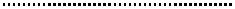 podpis jednajícího, popř. oprávněné osobyRazítkoIng. Milan Šlejtrředitel DSÚK, p.o.RazítkoKUPNÍ SMLOUVA / objednávka č. 236/2019KUPNÍ SMLOUVA / objednávka č. 236/2019KUPNÍ SMLOUVA / objednávka č. 236/2019dle § 2079 zákona č.89/2012 Sb., občanský zákoníkdle § 2079 zákona č.89/2012 Sb., občanský zákoníkdle § 2079 zákona č.89/2012 Sb., občanský zákoník12.11.2019Prodávající:IČO: 26792869OLEPO s.r.o.MÍSTO PLNĚNÍMÍSTO PLNĚNÍLuková 75751 03 Brodek u Přerova751 03 Brodek u Přerovaviz. přílohaJednající: XXXXXXJednající: XXXXXXKontaktní osoba: XXXXXX, email: XXXXXX @olepo.cz; t.č.Kontaktní osoba: XXXXXX, email: XXXXXX @olepo.cz; t.č.XXXXXXKupující: (uvést na fakturu)Kupující: (uvést na fakturu)Vyřizuje:XXXXXXXXXXXXXXXXXXDopravní společnost Ústeckého kraje, p. o.Dopravní společnost Ústeckého kraje, p. o.Telefon:XXXXXXVelká Hradební 3118/48Velká Hradební 3118/48mobil:XXXXXX400 01  Ústí nad Labem400 01  Ústí nad Labeme-mail:XXXXXXds-uk.czXXXXXXds-uk.czFAKTURU ZASLAT EMAILEM:FAKTURU ZASLAT EMAILEM:fakturace@ds-uk.czNEBO DO DATOVÉ SCHRÁNKY:NEBO DO DATOVÉ SCHRÁNKY:NEBO DO DATOVÉ SCHRÁNKY:NEBO DO DATOVÉ SCHRÁNKY:dqtu9y9Bankovní spojení:Česká spořitelna, a. s.Kód banky:0800Způsob úhradyZpůsob úhrady: převodním příkazem: převodním příkazem: převodním příkazemČíslo účtu:7475762(fakturou) s DPH(fakturou) s DPH(fakturou) s DPHNaše IČO:06231292Způsob dopravyZpůsob dopravy: prodávajícím: prodávajícím: prodávajícímNaše DIČ:CZ06231292Splatnost fakturySplatnost faktury: 30 kal. dnů ode dne doručení: 30 kal. dnů ode dne doručení: 30 kal. dnů ode dne doručeníPol.Označenícena Kč/MJ bez DPHMJPočetcena celkem1Laminátor X4 II vč. stabilizovaného zdroje12 700,00 Kčks563 500,00 Kč2Laminovací fólie OLEPO FL 320/50280,00 Kčks308 400,00 Kč3Celoplošná vlhkotěsná samolepka OLEPO LSF 312/25680,00 Kčks6040 800,00 KčCena celkem bez DPH:112 700,00 KčDPH 21%:23 667,00 KčCena celkem s DPH:136 367,00 KčPočet příloh: 0Termín dodání:do 21 dnů od podpisuPočet položek: 3Celková cena s DPH136 367,00 Kč